TARJETAS DE CLADOGRAMAConjunto AConjunto BBagre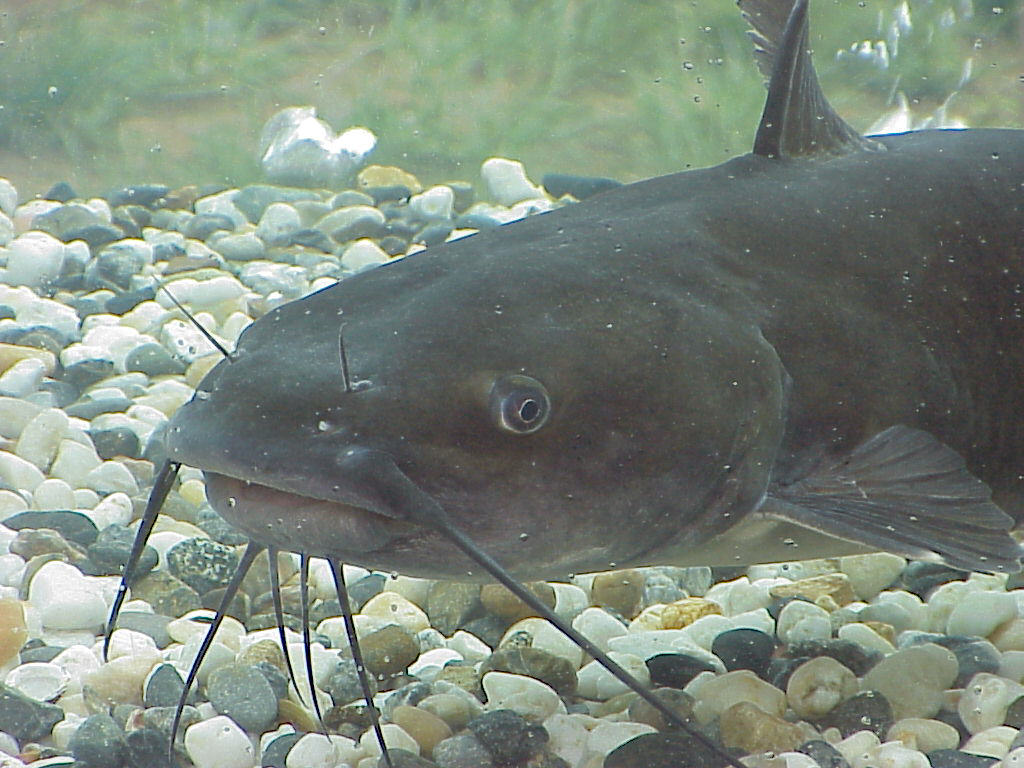 VertebradoTiene una estructura mandibularRespira por las branquiasNo tiene extremidadesPone huevosBusca y escarba para encontrar comidaCanguro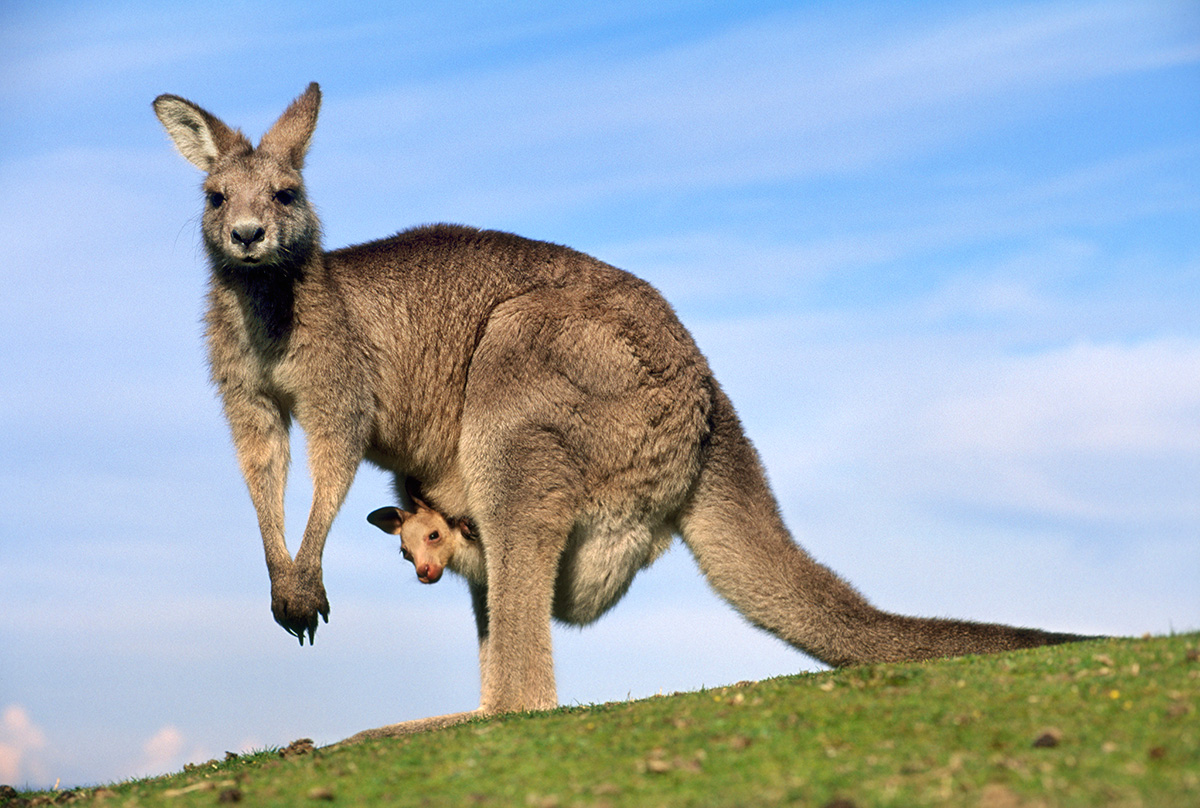 VertebradoRespira por los pulmonesCuatro extremidadesNacimiento vivo por reproducción sexualBusca y caza alimentosSu cuerpo está cubierto de pelosRana toro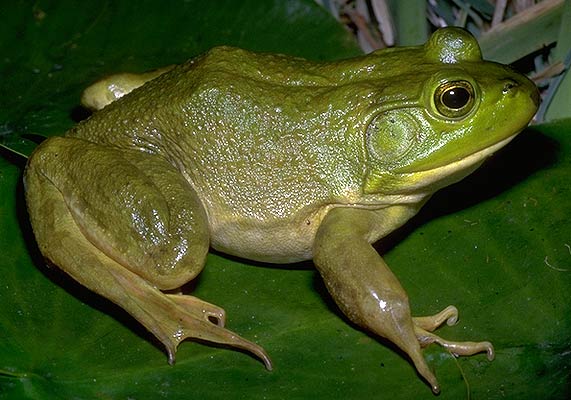 VertebradoCuatro extremidadesRespira por los pulmonesPone huevos mediante reproducción sexualBusca y caza alimentosEsponja de mar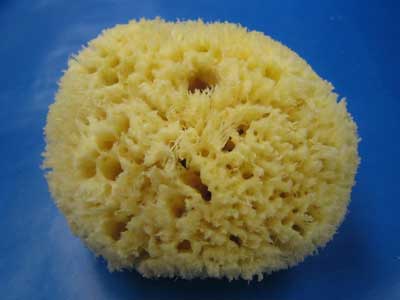 InvertebradoNo tiene extremidadesEstructura animal "simple"Transferencia directa de oxígeno con el aguaAlimentación pasivaReproducción asexual o sexualEstrella de mar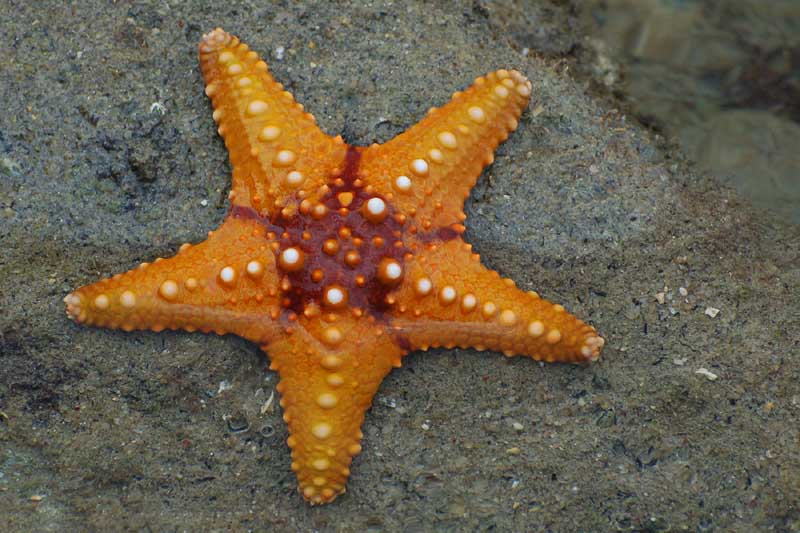 InvertebradoNo tiene extremidadesEstructura animal "simple"Transferencia directa de oxígeno con el aguaAlimentación pasivaLamprea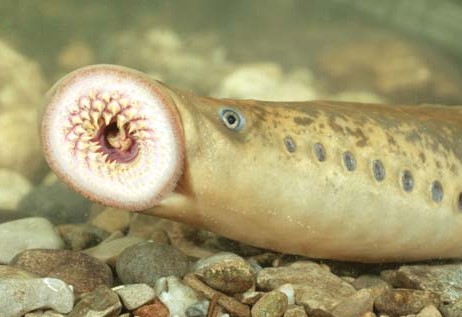 VertebradoNo tiene extremidadesParásito/alimentación activaSin mandíbulaPez pulmonado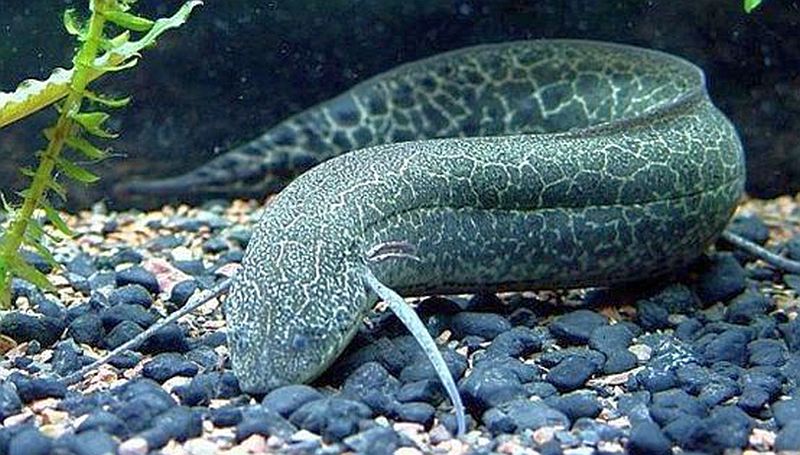 VertebradoTiene una estructura mandibularRespira utilizando una estructura pulmonarNo tiene extremidadesPone huevosBusca alimentosPangolín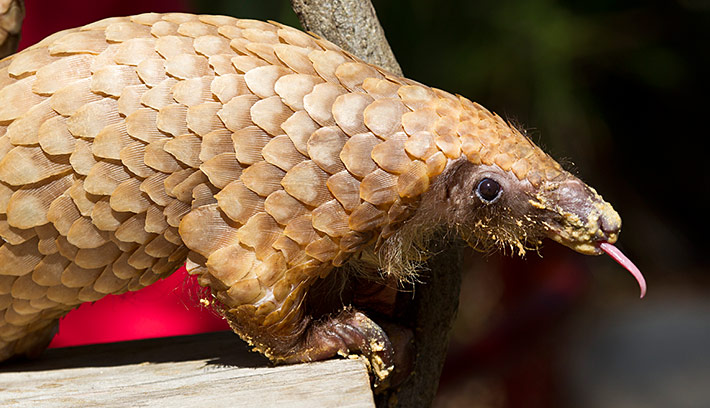 VertebradoRespira por los pulmonesEscamas de queratina cubren su cuerpoCuatro extremidadesNacimiento vivo por reproducción sexualBusca y caza alimentosEscherichia coli (intoxicación alimentaria)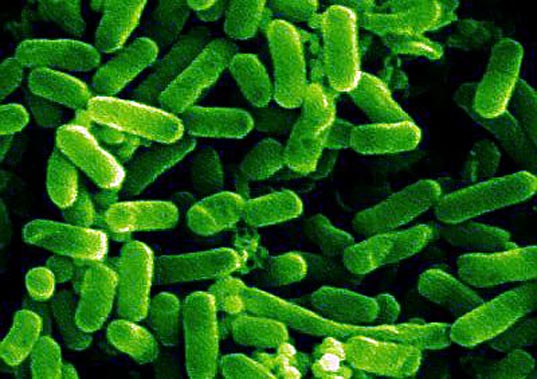 Un cromosoma circularNúcleo sin membranaUnicelularReproducción asexualCrece en condiciones normalesForma de baciloDominio: BacteriaNanoarchaeum equitans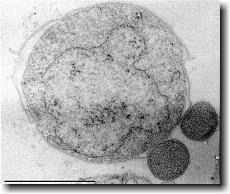 Un cromosoma circularNúcleo sin membranaReproducción asexualUnicelularCrece en condiciones de frío extremoDominio: ArchaeaFaringitis estreptocócica (amigdalitis estreptocócica)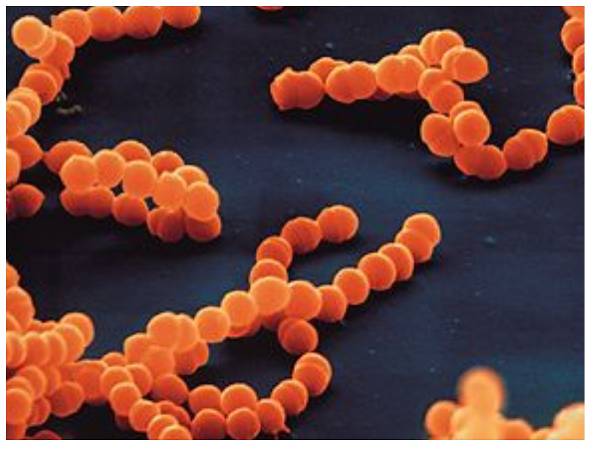 Un cromosoma circularNúcleo sin membranaReproducción asexualUnicelularCrece en condiciones normalesForma de cocoDominio: BacteriaSulfolobus solfataricus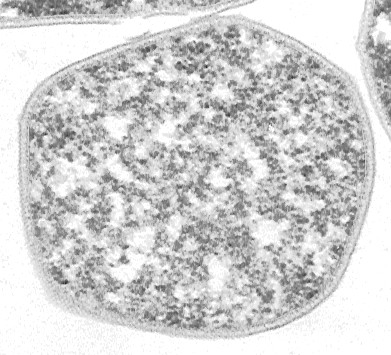 Un cromosoma circularNúcleo sin membranaReproducción asexualUnicelularCrece en condiciones de calor extremoDominio: ArchaeaForma de vida básica originalUnicelularUn cromosoma circular pequeñoNúcleo sin membranaReproducción asexualPlasmodium falciparum (malaria)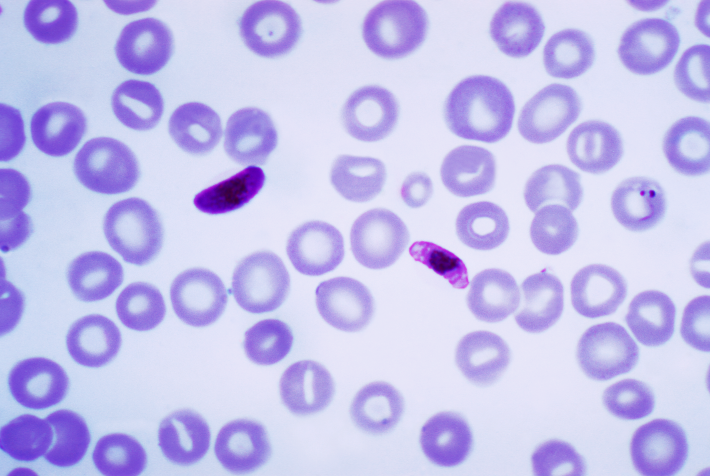 UnicelularReproducción asexualOrganelos unidos a la membranaDominio: EukaryotaNo contiene cloroplastosRhodophyta (algas rojas)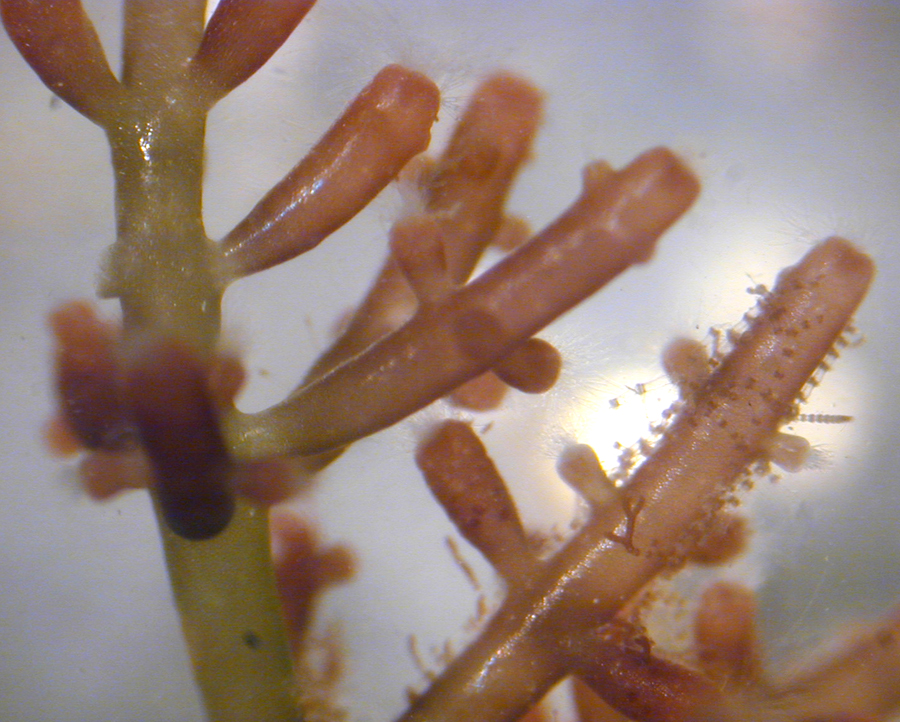 PluricelularReproducción sexualOrganelos unidos a la membranaDominio: EukaryotaContiene cloroplastosPediastrum duplex (algas verdes)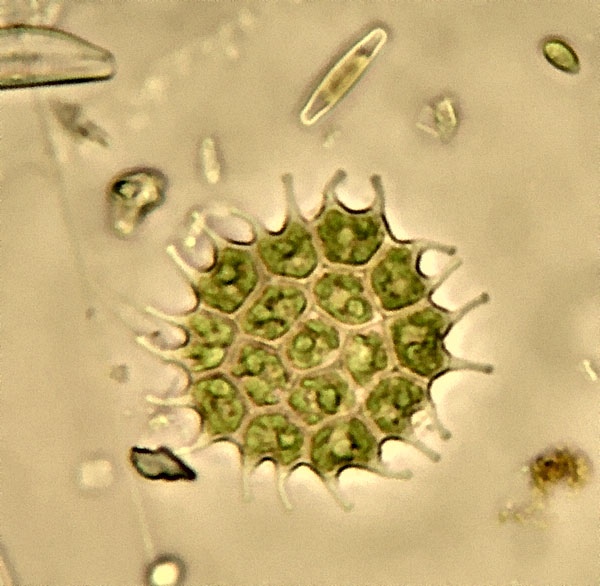 Colonias unicelularesReproducción asexualOrganelos unidos a la membranaDominio: EukaryotaContiene cloroplastosSphagnum flexuosum (musgo de turbera)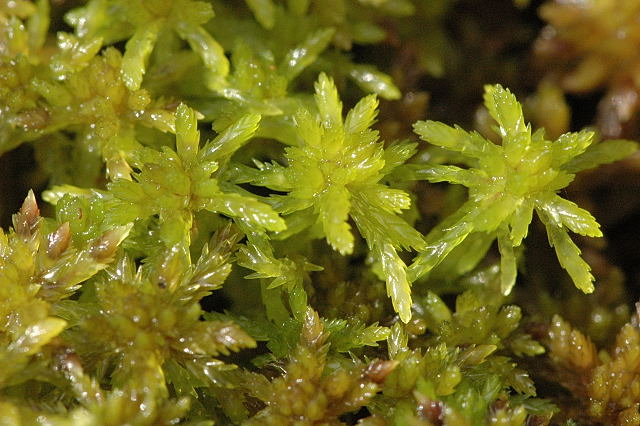 Pluricelular con sistemas de órganos complejosReproducción sexualDominio: EukaryotaContiene cloroplastosSequoiadendron giganteum (secuoya gigante)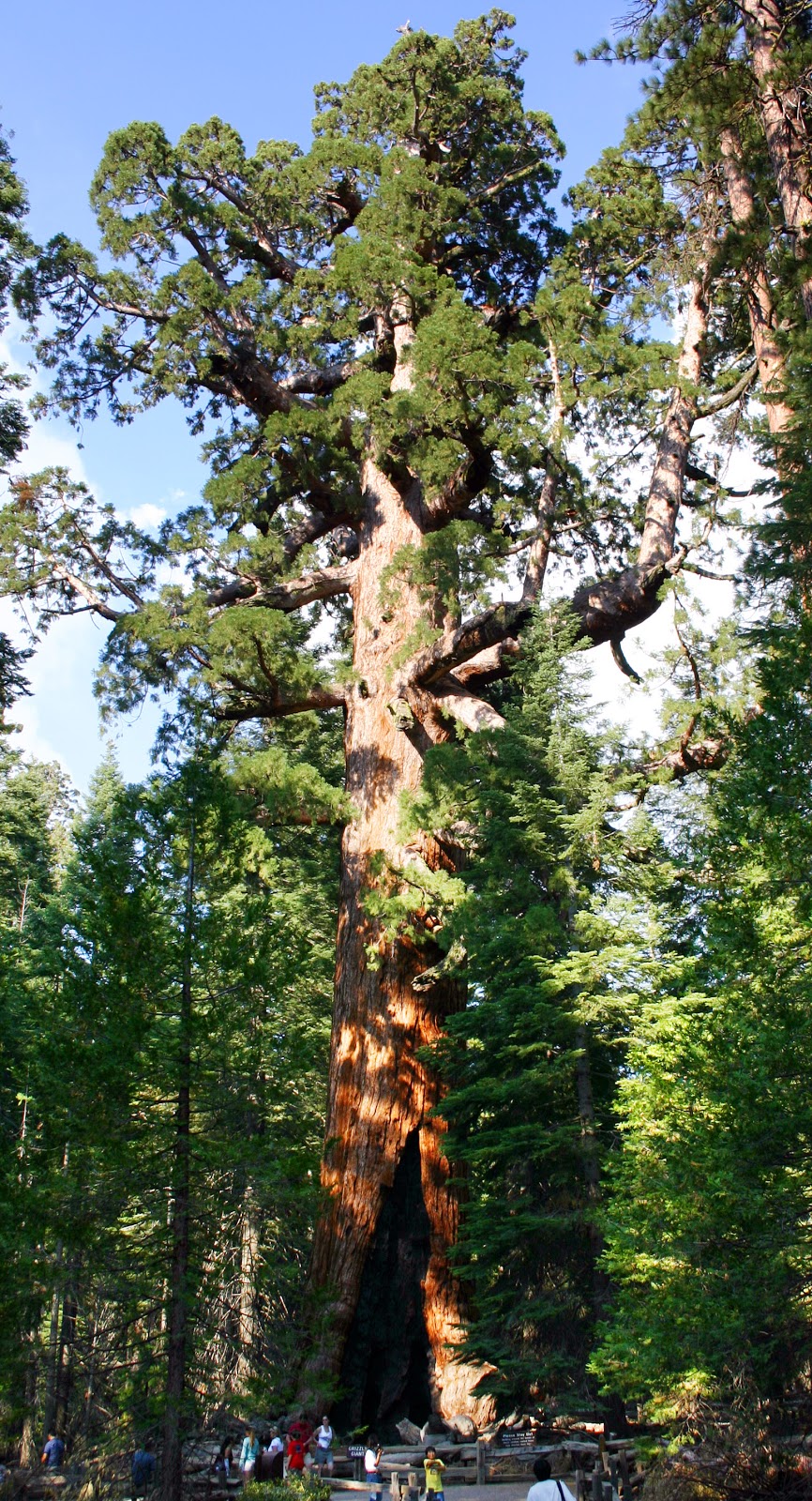 Pluricelular con sistemas de órganos complejosReproducción sexualSistema radicular para los nutrientesDominio: EukaryotaContiene cloroplastos